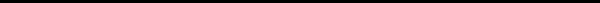 U.S. Department of Energy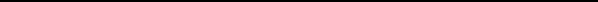 Weatherization Assistance Program forLow-Income Persons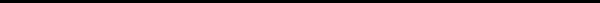 APPLICATION INSTRUCTIONSU.S. Department of EnergyWeatherization and Intergovernmental Program Office1000 Independence Avenue, SW, EE-5W Washington, DC 20585December 2021Table of ContentsReference PageList of AcronymsFederal Rules and RegulationsI.	OVERVIEWI.1	IntroductionII.	APPLICATION FOR FEDERAL ASSISTANCE - STANDARD FORM 424III.	BUDGETIII.1	SF 424A Budget Preparation III.2	Budget Categories - Section B III.3	Budget JustificationIII.4	Carryover ExplanationIII.5	Reprogramming Training and Technical Assistance FundsIV.	ANNUAL FILEIV.1	SubgranteesIV.2	WAP Production ScheduleIV.3	Energy SavingsIV.4	DOE-Funded Leveraging ActivitiesIV.5	Policy Advisory Council MembersIV.6	State Plan Hearings IV.7	MiscellaneousV.	MASTER FILEV.1	EligibilityV.1.1	Approach to Determining Client Eligibility V.1.2	Approach to Determining Building Eligibility V.1.3	Definition of ChildrenV.1.4	Approach to Tribal OrganizationsV.2	Selection of Areas to be ServedV.3	PrioritiesV.4 	Climatic ConditionsV.5	Type of Weatherization Work to be Done V.5.1 Technical Guides and Materials V.5.2 Energy Audit ProceduresV.5.3 Final InspectionV.6	Weatherization Analysis of EffectivenessV.7	Health and SafetyV.8	Program ManagementV.8.1 Overview and OrganizationV.8.2 Administrative Expenditure LimitsV.8.3 Monitoring ActivitiesV.8.4 Training & Technical Assistance Approach and ActivitiesV.9	Energy Crisis and Disaster PlanReference PageEnabling LegislationFederal RegulationsWeatherization Assistance Program for Low Income Persons - 10 Code of Federal Regulations (CFR) 440Financial Assistance Rule - 2 CFR 200DOE Implementing Order - 10 CFR 1005Federal Assistance Reporting Checklist - DOE F 4600.2 Economic Opportunity Act of 1964; Pub. L. No. 88-452, 42 U.S.C. § 2701 et seqExecutive Order 12372 - Intergovernmental Review of Federal Programs2 CFR 200 Subpart D—Post Federal Award Requirements 2 CFR 200 Subpart E – Cost Principles2 CFR 200 Subpart F – Audit Requirements10 CFR Part 1021 – National Environmental Policy Act Implementing ProceduresFederal Register - Multifamily 50% threshold - 65 Fed. Reg. 77210, Dec. 8, 2000, PreambleDepartment of the Interior and Related Agencies Appropriations Bill. 1985 – House Report 98-886Federal Register Notice, 45 Fed. Reg. 13028, 13031, Feb. 27, 1980Social Security Act, Pub.L. No. 88-452, 42 U.S.C. Ch. 7State Energy Efficiency Program Improvement Act of 1990 (SEEPIA) Public Law 101-440Program GuidanceWeatherization Program Notices and MemorandumsAppendix AApplication FormsAdministrative and Legal Requirements Document (ALRD)Performance and Accountability for Grants in Energy (PAGE)Standard Form 424 (SF-424) – InstructionsStandard Form 424, 424A – Budget InformationStandard Form LLL (SF-LLL) Disclosure of Lobbying Activities (if applicable)Quarterly Reporting:Federal Financial Status Report Standard Form 425Performance ReportAnnual Reporting:Training & Technical Assistance ActivitiesMonitoring ActivitiesLeveraging UpdatesHistoric Preservation ReportAdditional ResourcesA Guide for State and Local Government Agencies: Cost Principles and Procedures for Establishing Cost Allocation Plans and Indirect Cost Rates for Grants and Contracts with the Federal GovernmentAmerican Society of Heating Refrigeration and Air-conditioning Engineers (ASHRAE) 62.2-2016 "Ventilation and Acceptable Indoor Air Quality in Residential Low Rise Buildings" StandardHistoric Preservation - Executed Programmatic Agreements		List of Acronyms
ACPU – Average Cost per Dwelling UnitASAP – Automated Standard Application for Payment SystemCAA – Community Action AgencyCFR – Code of Federal RegulationsCO – DOE Contracting OfficerDOE – U.S. Department of EnergyFAO – Financial Assistance OfficeGAO – General Accounting OfficeGMS – DOE Grants Management SpecialistH&S – Health & SafetyHHS – U.S. Department of Health and Human Services IRM – Incidental Repair MeasureLIHEAP – Low Income Home Energy Assistance ProgramNEPA – National Environmental Policy Act MF – MultifamilyOMB – Office of Management and BudgetPAC – Policy Advisory CouncilPAGE – Performance and Accountability for Grants in EnergyPO – DOE Project OfficerPOI – Pollution Occurrence Insurance PVE – Petroleum Violation Escrow PY – Program YearQPR – Quarterly Performance ReportsQCI – Quality Control InspectorSEEPIA – State Energy Efficiency Program Improvement Act of 1990SIR – Savings-to-Investment RatioSWS – Standard Work SpecificationsT&TA – Training and Technical AssistanceUEI – Unique Entity IdentifierWAP – Weatherization Program – Weatherization Assistance Program for Low-Income PersonsWPN – Weatherization Program NoticeFederal Rules and RegulationsDepartment of Energy (DOE) Financial Assistance RulesThe Financial Assistance Rules found at 2 CFR 200 establish uniform policies and procedures for the award and administration of DOE grants and subawards. To assist Grantees, DOE commissioned the development of the “Weatherization Assistance Program Financial Management Tool Kit”, last updated in January 2016, as a universal training curriculum for teaching Weatherization Assistance Program (WAP) professionals how to comply with the financial regulations governing the WAP. The curriculum provides a detailed explanation of budgetary systems, including a comprehensive overview of financial management systems, protocols, regulations, and procedures for the WAP. The tool kit will assist Grantees in providing effective financial management training to the WAP network. Grantees are reminded that if questions arise, refer to 2 CFR 200.Cost PrinciplesAllowability of costs shall be determined in accordance with the cost principles applicable to the entity incurring the costs. Thus, allowability of costs incurred by State, local or federally-recognized Indian tribal governments, and non-profits, is determined in accordance with the provisions of 2 CFR 200 Subpart E, “Cost Principles.” Basic Guidelines for CostsCosts are allowable if they are necessary and reasonable, not prohibited under state or local laws, conform to laws and regulations, given consistent treatment, comply with generally accepted accounting principles, and are not included as a cost under other Federal programs.Allocations of costs must be in proportion to the benefits received, cannot be shifted to overcome deficiencies in other programs, and must be supported by a cost allocation plan.Applicable credits shall be used to reduce expenditures applicable to a given grant.The total cost of a grant program includes the allowable direct and allowable indirect costs less applicable credits referenced above.Indirect CostsAll indirect costs must be negotiated with the cognizant Federal agency. The cognizant Federal agency is responsible for negotiating and approving indirect cost rates on behalf of all Federal agencies that award grants and contracts to an organization.Cost Allocation PlanInformation regarding State/Local-Wide Central Service Cost Allocation Plans are found in 2 CFR 200.416 and 2 CFR 200 Appendix V. Guidelines and illustrations of central service cost allocation plans are also provided in a brochure published by the Department of Health and Human Services (HHS) entitled “A Guide for State and Local Government Agencies: Cost Principles and Procedures for Establishing Cost Allocation Plans and Indirect Cost Rates for Grants and Contracts with the Federal Government.”
Allowability of Selected Items of CostIn examining selected items of cost, 2 CFR 200 Subpart E, “Cost Principles” and in particular, 2 CFR 200.420 to 200.475, provide principles to be applied in establishing the allowability of certain items of cost. These principles apply whether a cost is treated as direct or indirect. Failure to mention a particular item of cost is not intended to imply that it is unallowable; rather, determination as to allowability in each case should be based on the treatment or principles provided for similar or related items of cost.Financial AuditsGrantees must comply with the requirements of 2 CFR 200 Subpart F - Audit Requirements.The 2 CFR 200 Subpart F audit threshold is $750,000 of annual Federal award expenditures. All non-Federal entities that expend $750,000 or more in a year in Federal award funds shall have a single or program- specific audit conducted for that year in accordance with the provisions of 2 CFR 200. The $750,000 Federal funds threshold includes funds from all Federal agencies. For purposes of the single-audit, Petroleum Violation Escrow (PVE) funds are not treated as Federal or appropriated funds. Subgrantees that spend less than $750,000 are no longer required to have a single audit. The circular prohibits pass through entities (Grantees) from charging Federal awards the costs of single audits for such Subgrantees. Grantees may not budget for audits of Subgrantees receiving less than $750,000 of Federal funds. Pass through entities (Grantees) are held responsible for Federal awards administered by their Subgrantees and will need to review their overall Subgrantees monitoring process to determine if they need additional monitoring procedures to ensure Subgrantee compliance.Entities that expend less than $750,000 a year in Federal awards are exempt from Federal audit requirements for that year except as noted in 2 CFR 200 Subpart F, but records must be available for review or audit by appropriate officials of the Federal agency, pass-through entity, and General Accounting Office (GAO). Grantees that expend more than $50 million a year in Federal awards will be assigned a cognizant agency. Grantees that expend $50 million or less will be assigned an oversight agency. Both cognizant and oversight agencies will be reassigned every 5 years (per 2 CFR 200.513 detailed requirements) and will be the Federal agency that provides the predominance of Federal funding in the reassignment year.NOTE: A State Auditors Report is not the same as the federally required State Single Audit report (2 CFR 200.512 section (c)) and will not satisfy this requirement.I.	OVERVIEWI.1	IntroductionThe Application Instructions are to be used by all States, Territories, and Indian tribes (and local organizations, if applicable) when applying for direct grants under the WAP for Low-Income Persons, administered by DOE’s Weatherization and Intergovernmental Program. Grantees must comply with applicable law including regulations contained in 10 CFR 440, 2 CFR 200, and other procedures applicable to these regulations as DOE may, from time to time, prescribe for the administration of financial assistance. Any potential discrepancies between information contained in this document and DOE regulations shall be resolved in favor of DOE regulations.In the development, submission, and review of grant applications, the provisions of Executive Order 12372 (Intergovernmental Review of Federal Programs) and the DOE Implementing Order (10 CFR 1005) remain unchanged. To ensure public involvement and obtain timely suggestions in developing their WAP Grantee Plan Application, DOE requires a formal public hearing on the completed final draft Grantee Plan Application (10 CFR 440.16(a)) and urges Grantees to hold a meeting with their Network at the beginning of the planning process and a meeting with their Policy Advisory Council (PAC). In addition, DOE urges Grantees to regularly consult with their Subgrantees throughout each Program Year to improve the Weatherization Program and the annual Grantee Plan.Applications must be submitted through the Performance and Accountability for Grants in Energy (PAGE) online system to be considered for an award. If you have questions regarding the Application Instructions in PAGE, please refer to the Help Menu or contact the PAGE hotline at PAGE-Hotline@ee.doe.gov or 1-866-492-4546. The Application includes both mandatory and optional sections (see Table 1: Application Package Documentation for a complete list on page 9). Mandatory sections must be completed in their entirety. Complete data and information will expedite review and award. The Grantee must notify the DOE Project Officer (PO) upon submission of the State Plan Application in PAGE. If sufficient progress to negotiate the final Grantee Plan Application is not being made, DOE reserves the right to put a hold on the funds the Recipient can draw down under the Automated Standard Application for Payments (ASAP) System. DOE does not guarantee or assume any obligation to reimburse costs incurred in the performance of the agreement if the award is not approved.For all supporting documents (saved as PDF files) that are attached to the SF-424 Application in PAGE, Applicants are requested to use the naming conventions used in Table 1 (i.e., the “Suggested File Name”) or similar file names, to enable DOE reviewers to quickly identify the contents of attached documents.SF-LLL Disclosure of Lobbying Activities Grantees must not use any federally appropriated funds for lobbying activities. If funds other than Federal appropriated funds have been paid or will be paid to any person for influencing or attempting to influence an officer or employee of any agency, Member of Congress, officer or employee of Congress, or employee of a Member of Congress in connection with the grant/cooperative agreement, the Grantee must complete and submit "Standard Form - LLL, "Disclosure Form to Report Lobbying".Applicants should not include tables or spreadsheets within the Annual and Master Files or in the comments section of the SF-424A Budget. All documents submitted must be as PDF.
DOE reserves the right to request additional or clarifying information. II.	APPLICATION FOR FEDERAL ASSISTANCE - STANDARD FORM 424A completed and signed Standard Form 424 (SF-424) is required from each agency applying for Federal funding under the U.S. Department of Energy's WAP. Please note that the SF-424 is required when applying for new funding allocations (Federal and non-Federal). The SF-424 is not required for budget modifications that do not change the overall budget. When starting to complete the SF-424 form in PAGE, please select “New” under Field 2 - Type of Application to show that this is a new grant for 2022.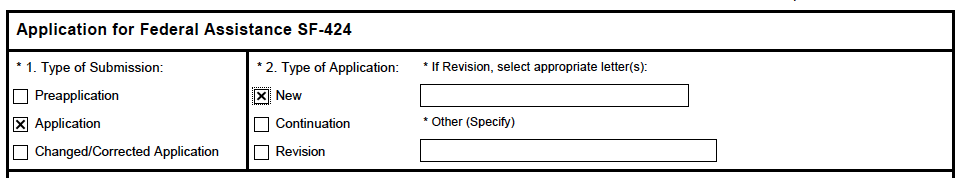 Only new funding allocations for the current year, and other current funding sources (if applicable), should be identified in Field 18 – Estimated Funding. Do not include any carryover funds in Field 18 or elsewhere within the SF-424 Application. Carryover funds may not be transferred from other awards, including the previous year’s WAP award. Complete instructions for the SF 424 are available here. The list of certifications and assurances for Field 21 can be found on the DOE Financial Assistance Forms Page: http://energy.gov/management/downloads/certifications-and-assurances-use-sf-424.For the rest of the SF-424 fields, please refer to following guidance:Field 3 – Date Received: Enter in the date.Field 4 – Applicant Identifier: Please leave blank. Field 5a – Fed Entity Identifier will remain blank.Field 5b – Federal Award Identifier will be prepopulated with the assigned grant number.Field 6 and 7 are for state use only.Field 8a - f – Applicant Information: Please make sure you enter in accurate information, especially the employer tax identification number and UEI and DUNS number.Field 9 – Type of Applicant: Select the correct applicant type to identify your organization.Field 10 – Name of Federal Agency: Department of EnergyField 11 – Catalog of Federal Domestic Assistance (CFDA) Number: 81.042 – Weatherization Assistance for Low-Income PersonsField 12 – Funding Opportunity NumberField 13 – Competition Identification Number (not applicable)Field 14 – Areas Affected by Project (cities, counties, states, etc.): Identify and describe the areas will be served.Field 15 – Descriptive Title of Applicant’s Project: Provide a short overview of the scope of the work.Field 16 – Congressional Districts of:A) Applicant: Identify the congressional district.B) Program/Project: Identify the state and then the congressional district or statewide coverage.Field 17 – Proposed Project: Please remember to update the period of performance dates and they follow your start date (April 1 or July 1).Field 18 – Estimated Funding ($): PAGE will pre-populate this from the budget section.Field 19 – Is Application Subject to Review By State Under Executive Order 12372 Process? Select the answer that is applicable.Field 20 – Is the Applicant Delinquent On Any Federal Debt? If the answer is yes, then provide explanation in an attachment.DOE requires Grantees to check the “**I AGREE” box in Field 21 in PAGE (Figure 2) to comply with the certifications and assurances. Grantees are not required to submit hard copies of documents.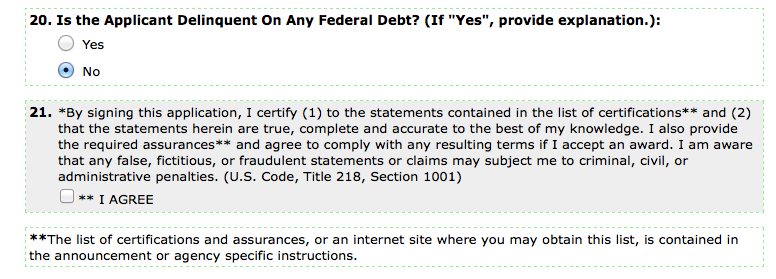 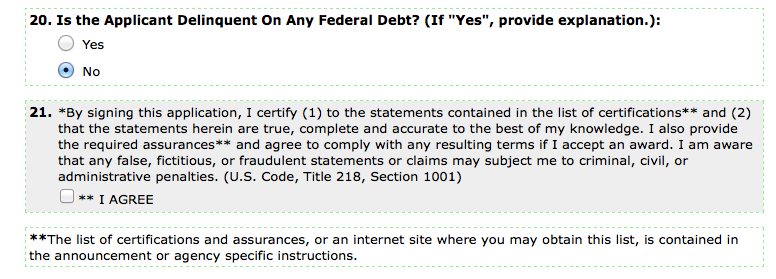 INSTRUCTIONS TO ATTACH FILES:All supporting documentation should be added as attachments to the SF-424. To attach a document, go to the attachments section at the bottom of the SF-424 and click on the Browse button (Figure 3). Find the file you want to upload and click the Open button. Click the Upload button to attach the file to the application. When you have completed the upload process, click Save.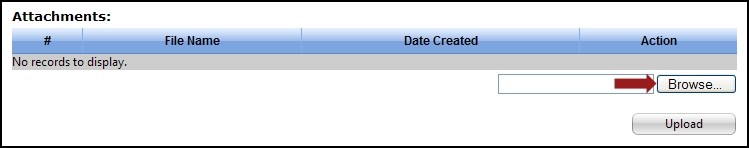 III.	BUDGETTwo budget forms, the Standard Form 424A (SF-424A) and the Budget Justification, work with one another to provide DOE a clear understanding of how the Grantee is proposing the use of funds following the DOE rules and regulations. Figure 5 depicts the relationship between the sections of the SF-424A and how that information flows into the Budget Justification. SF-424A Sections:Figure 5: Relationship between SF-424 and Budget JustificationIII.1 SF-424A Budget PreparationThe SF-424A Budget shall be prepared, identifying the total amount of new funding allocations, and other funding sources for the current budget period. For this purpose, please complete the SF-424A in whole dollars, which can be found in PAGE after beginning a Grant Application Package. The proposed budget costs are estimated values and invoicing must be calculated from actual costs incurred for each of the cost categories. Federal payments to a Grantee’s “contingency reserve” are unallowable. Other contingency costs may be allowable with certain restrictions; see 2 CFR 200.433 “Contingency Provisions”. The Grantee may request funds under any of the Object Class Categories as long as the item and amount are necessary to perform the proposed work and meet all the criteria necessary to fit the definition of allowable costs under the applicable federal cost principles.IMPORTANT: Items identified as direct costs to the project may not be duplicative of costs included in the indirect pool that are the basis of any indirect rate applied for this project.SF-424A - Section A: Budget SummaryIn PAGE, add each funding source that will be utilized during the current PY to the SF-424A. Funding Sources can be classified as Federal, Applicant, Local, Other, Program Income, State, PVE, or 3rd Party Contributions. New funding should be identified under “New/Revised Budget.” Each funding source should be listed as a separate line item.Grantee should include, as a separate line item, any leveraged funds to be used in combination with DOE funds, and will follow all DOE rules, regulations and guidelines. Most commonly, Grantees add non-DOE resources into the award budget to access additional administrative funds and complete additional homes following the DOE process and procedures. Leveraged funds that run parallel or outside the DOE award (not included in the DOE budget) have greater flexibility.Leveraged funds can come from several sources:Weatherization Funding appropriated by the StateLow Income Home Energy Assistance Program (LIHEAP)Leveraged Resources from utilities, universal service funds, etc.PVE FundsProgram IncomeTable 3: There are advantages and challenges associated with including leveraged funds within WAP Grantee Plan in both the SF-424 Application and SF-424A Budget. Grantees should keep the following considerations in mind when determining whether or not to include leveraged funds in the WAP Plan.III.2 Budget Categories – Section BSF-424A - Section B: Budget CategoriesThe budget columns are organized by mandatory and optional categories. The mandatory categories are: Grantee AdministrationSubgrantee AdministrationGrantee T&TASubgrantee T&TAProgram OperationsThe optional budget categories are:Vehicles and EquipmentLiability InsuranceLeveragingHealth & SafetyFinancial AuditEnergy CrisisDisaster CrisisSpecial Projects I-VThe ‘Total’ of Section A must equal the total of all columns in Section B.Object class budget categories include Personnel, Fringe Benefits, Travel, Equipment, Supplies, Contractual, Other, and Indirect costs. Construction is not applicable to WAP.For Object class budget categories that relate solely to Subgrantee expenditures, the total estimated cost should be reflected in the Contractual category.A detailed justification and explanation for Grantee administration must be included, in accordance with 10 CFR 440.12(b)(3). All amounts categorized as 'Other' must be supported with a detailed listing of items and costs.The following supplemental instructions provide definitions and examples of the required budget categories. The column and page notations in parentheses following each budget category refer to Section B of Standard Form 424A.Grantees should take note that, in developing the budget, they are required to stay within the various budget category thresholds each year. While it may happen from time to time that a specific cost category may “over run” in a particular year, these over runs should be the exception, not the rule. Grantees should not approach the budget with the expectation that they will catch up in the cost categories, particularly those with regulatory or programmatic limits, at the end of the project period.Administrative CategoriesThe Consolidated Appropriations Act of 2021 (Pub.L. 116-260) amended 10 CFR 440.18(e) to require that “Not more than 15 percent of any grant made to a State may be used by the Grantee and Subgrantees for administrative purposes in carrying out duties under this part, except that not more than 7.5 percent may be used by the State for such purposes, and not less than 7.5 percent must be made available to Subgrantees by States. A State may provide in its annual plan for recipients of grants of less than $350,000 to use up to an additional 5 percent of such grants for administration if the State has determined that such recipient requires such additional amount to implement effectively the administrative requirements established by DOE pursuant to this part.”Grantees must take care to only use the new PY total allocation funds in determining the administrative allowances, as any carryover funds have already had administrative costs allocated. Unexpended funds in administrative category accounts may be carried over from the previous budget period within the award, provided there is sufficient support and justification for their continued use. Grantees can also choose to include any administrative carryover funding into the Program Operations category and/or provide a portion of their Grantee administrative funds to Subgrantees.In practice, the allowable administrative budget calculation would proceed as follows:Multiply the new PY total allocation x 7.5 percent (or less) to determine Grantee Administrative budget total.
Multiply the new PY total allocation x 7.5 percent to determine Subgrantee Administrative budget total.
(Optional by the Grantee) Add up to an additional 5 percent for Subgrantees with total new PY allocations less than $350,000 to get the new PY Administrative amounts.
Then, Grantees can carryover (add) previously budgeted but unused Admin amounts, “provided there is sufficient support and justification for their continued use.”
The WAP legislation and regulations do not define the Administrative cost categories. Any expenditure, allowed by the Office of Management and Budget (OMB) cost principles, or by a Grantee or Subgrantee may be charged as Administrative cost. However, certain costs in this Program that are excluded from other categories can only be administrative.Grantee Administration and Subgrantee Administration are considered to be unique to each organization. The organization must define its administrative costs consistent with the generally-accepted accounting practices and procedures within the organization.Indirect costs can be included in Grantee Administration and will be considered an allowable cost provided there is a federally approved indirect rate(s) or cost allocation plan. The indirect cost rate used may be approved by a federal department or agency other than DOE. See 2 CFR 200.414 Indirect (F&A) costs for more information. The rate/amount allowable does not invalidate the program budget category limits.DOE has identified instances where certain administrative functions should be charged to the Program Operations category because of the nature of the expense (e.g., client intake, recordkeeping, salary/fringe for Program Managers and coordinators, telephone costs, etc.). DOE encourages Grantees to allow their Subgrantees to use this flexibility where it is appropriate. The Grantee must establish uniform guidance to identify which funds may or may not be charged as Administrative costs and/or Program Operations costs.Grantee AdministrationThe total charged to Administration can be no more than 7.5 percent of total new PY funds awarded. Cost allocation between this category and Grantee T&TA must be in accordance with 2 CFR 200 and 10 CFR 440.23 “Oversight, training, and technical assistance.”Subgrantee AdministrationSubgrantee Administration must be at least 7.5 percent of the total new funds awarded.Grantees may allow Subgrantees who receive less than $350,000 of new DOE appropriated funds, to use up to an additional 5 percent of their subawards for administration. This additional funding can be approved only to implement the administrative requirements of the Program.Grantees shall develop criteria to be used to determine when eligible Subgrantees may use up to an additional 5 percent of their subawards for administrative purposes.The total effect of the additional 5 percent of administration costs may result in the State exceeding the 15 percent administrative cost category for the award. Tribes do not have the same limitation as States and Territories and are eligible for both the Grantee and Subgrantee portion of Administrative funds.Grantee T&TA and Subgrantee T&TAThe maximum amount available for Grantee and Subgrantee T&TA is included with the annual allocation program notice from DOE.
Allowable expenditures include:Costs incurred in the T&TA for any Grantee or Subgrantee (including monitoring and QCI training).Providing information concerning conservation practices to occupants of eligible dwelling units (client education).Evaluation of Program outcomes.Participation, travel, logistics of training and technical assistance activities and events.
Grantee purchases of vehicles or equipment, which are directly related to specific T&TA activities, such as monitoring, etc.T&TA funds shall not be used to purchase vehicles or equipment for Subgrantees to perform Weatherization services. The cost of these Subgrantee vehicles or equipment to support the Program must be charged to the Vehicle/Equipment or Program Operations categories.Program OperationsPer 10 CFR 440.18, costs incurred for Program Operations are generally defined as the direct costs necessary to effect the weatherization of an eligible dwelling unit but not included in the material costs. While some of these categories could be charged as allowable administrative or T&TA costs – depending on the nature of the expense – they are almost always part of the average cost per dwelling unit (ACPU) calculation. Where there are costs that could be charged to other Budget Categories, it is the determination of the Grantee which category should be used. DOE expects that the Grantee will require consistency among its Subgrantees when identifying a cost category other than Program Operations for these specific charges. Many of these costs cannot be directly related to a specific dwelling unit – for example, vehicle and equipment maintenance or purchases of tools and equipment. These costs are amortized over the number of dwelling units completed during the contract period. For example, the cost of a blower door ($4,500) could be amortized over the 150 homes completed during a contract period, resulting in a $30 increase in the ACPU for the homes completed in that time frame.Program Operations costs may include but are not limited to the following:Materials listed in Appendix A or DOE-approved energy audit protocol.Materials purchased for incidental repairs as defined in 10 CFR 440.Materials purchased for health and safety improvements.NOTE: While health and safety costs are allowable under the Program Operations category, DOE recommends Grantees include a separate Health and Safety category in the budget.Transportation of weatherization materials, tools, equipment, and work crews to a storage site and to the site of weatherization work.Maintenance, operation, and insurance of vehicles used to transport weatherization materials.Maintenance of tools and equipment.Purchase or annual lease of tools, equipment, and vehicles.NOTE: All vehicle purchases must receive prior DOE approval; any equipment $5,000 or more must also receive prior DOE approval. Neither Grantees nor Subgrantees may pre-pay leases that exceed the end of the grant period.The required fees related to building permits from local governments are allowable under this category.Employment of personnel directly related to the operation of the Program.This category is defined for general consistency purposes such as weatherization coordinators' salary and fringe benefits spent in actual supervision of labor, client intake, recordkeeping, etc.Storage of weatherization materials, tools, equipment, and weatherization vehicles.Space rental. As with vehicles and equipment, neither Grantees nor Subgrantees may pre-pay leases that exceed the end of the grant period.Utility costs at storage only, (e.g., heat, lights, and water).Retrofitting storage facility.NOTE: Weatherization is a non-construction program therefore no construction of buildings or acquisition of real estate can be charged to this grant. Improvements to a property that are not in direct relation to carrying out Weatherization-specific tasks are not allowable under this grant (e.g., paving a parking lot of the storage area is not considered allowable; however retrofitting a storage facility with appropriate shelving to accommodate supplies is allowable). Grantees should consult with their respective PO and/or DOE Grants Management Specialist to clarify any areas of Grantee question or concern.Labor category expenditures are limited to those defined in 10 CFR 440.19.Payments to employ labor or engage contractors including:Payments to subcontractors;Salaries and fringe benefits of crew members; andSalaries and fringe benefits of crew leaders.This category also includes auditors/assessors, quality control inspectors (QCI), field supervisors who are not installing materials, and warehouse personnel, such as inventory clerks, who are engaged in handling materials.Because T&TA funds are limited, Grantees and Subgrantees may charge the cost of training to the T&TA category and the employee’s time for participation in the event under the labor category. Costs associated with training contractors that work within the Weatherization Program may also be charged to T&TA.Other Optional CategoriesSpecial Project(s) (Column in PAGE but Grantees can designate a specific purpose.)Energy CrisisDisaster ReliefEnergy AuditsLow Cost/No Cost – The cost of low-cost/no-cost materials is not to be included in the ACPU (labor to install the low-cost/no-cost materials is not an allowable cost). Details of any proposed low-cost/no-cost program component must be outlined in the plan following guidelines in 10 CFR 440.20.Health and Safety – Optional Category (Highly Recommended)Indicate the amount of Federal funds to be used to mitigate energy-related health and safety hazards, which are necessary to the installation of weatherization materials in accordance with 10 CFR 440.16(h) and 440.18(d)(15). The Health and Safety cost category should include materials and labor, but not training related to the implementation of health and safety measures. Please refer to WPN 17-7 for allowable costs associated with health and safety.Grantees must set Health and Safety expenditure limits for their Subgrantees, providing justification by explaining the basis for setting these limits and providing related historical experience (frequency and cost). It is possible these limits may vary depending upon conditions found in different geographical areas. Limits must be expressed as a percentage of the ACPU. For example, if the ACPU is $5,000, 10 percent would equal an average of $500 per dwelling unit for health and safety. These funds are to be expended by Subgrantees in direct weatherization activities that mitigate health and safety concerns.Health and Safety Percentage and Plan TemplateH&S budget requests of up to 15 percent will receive a single layer of review by the DOE PO. H&S budgets are a percentage of Program Operations (based on Health and Safety cost category divided by the Program Operations cost category). DOE considers this percentage reasonable, and PO can approve this percentage if sufficiently explained in the Health and Safety Plan.Should a Grantee’s H&S budget request exceed 15 percent of Program Operations, DOE will conduct a secondary level of review and may request additional information to justify the higher percentage.DOE has provided (as an attachment to WPN 17-7) a template that Grantees may use for developing its Health and Safety Plan. Use of the template is optional; however, the information requested in the template is not. If a Grantee chooses not to use the template, then the same information requested in the template must still be included in the Grantee’s Health and Safety Plan. Most Grantees have opted to use the template to ensure that none of the requested information is omitted, as this will delay approval of the Grantee’s annual application.The regulations do not mandate a separate Health and Safety budget cost category, but if the Grantee chooses to do so, expenditures are excluded from the ACPU calculation. This separate category also allows these costs to be isolated from ACPU calculations and cost-justification requirements within the energy audit. If Grantees choose not to have a separate health and safety budget category, health and safety costs must be included in the calculation of the ACPU and cost-justified through the energy audit. DOE recommends that Grantees establish a separate health and safety budget cost category.Reference to current Health and Safety Guidance is located in Section 2.3 of WPN 22-1.Vehicles and Equipment with an acquisition cost of $5,000 or more – Optional CategoryIn 2001, DOE created the optional Vehicles and Equipment budget category (WPN 01-1), so Grantees had a mechanism to allow Subgrantee amortization of vehicle and equipment costs over multiple years. This can be particularly useful to small Subgrantees that do not have alternative funding sources and are unable to balance their production and ACPU requirements when absorbing the vehicle or equipment costs over a single year. Alternatively, vehicles and equipment may be expensed as a component of the Program Operations budget category.If the Vehicle and Equipment category is proposed in the budget, the Grantee must manage and report when costs were expensed as well as how costs are amortized in the Quarterly Performance Reports (QPR).If vehicles and equipment will not be purchased by the end of the PY, DOE encourages Grantees to have provisions in the Subgrantee awards to allow the use of the funding to complete additional homes and minimize unexpended balances.Liability Insurance – Optional Category (Recommended)All Grantees and Subgrantees must be covered by liability insurance. Liability insurance refers to the general contractor, or other policies that provide protection in case of personal injury or property damage resulting from the weatherization services. Liability insurance can be charged to the liability category in the budget, which was created to ensure that such costs would not have to be charged to the administrative cost category (see preamble to the Federal Register Notice, 45Fed. Reg. 13028, 13031, Feb. 27, 1980). DOE recommends Grantees use this option.If the Grantee provides no allowance for the cost as a separate Budget Category in the Grantee State Plan, the cost of liability insurance is part of the ACPU. If the Grantee has a set-aside for Liability Insurance in their Grantee Plan, the Subgrantees can purchase policies and not include the expense as part of their ACPU. This provision was established to cover general agency liability insurance and does not include any vehicle-related insurance.Liability insurance policies generally do not provide for many health and safety measures, especially lead in the form of lead-based paint and other hazardous conditions that might be caused or exacerbated by weatherization activities. Grantees and/or Subgrantees may purchase Pollution Occurrence Insurance (POI) as a part of, or an addendum to, general liability insurance and the costs may be included in the liability insurance category. The policy cannot exclude lead if DOE funds are used to purchase the policy. If Grantees or Subgrantees do not obtain POI coverage and damage occurs or there is disturbance to any other environmental pollutants, the cost of remediation, clean up, relocation, medical expenses, or any other resulting costs may not be charged to DOE Weatherization and must be covered by another funding source.Leveraging – Optional CategoryDOE Program regulations (10 CFR 440.14(c)(6)(xiv)) permit Grantees to take a percentage of their grant to undertake leveraging activities which may provide additional funding or other resources to supplement Weatherization or be used to run a parallel Program (regardless of who initiates the action). Leveraging activities include paying for agency staff or hiring consultant staff to explore and develop partnerships with utility companies and other entities that will generate non-Federal resources for Weatherization. Allowable activities include:Holding leveraging meetings, preparing technical materials/briefs, or facilitating voluntary match funds from a non-Federal source.The leveraging column can consist of one or more leveraging activity.Up to 15 percent of the annual Federal formula allocation (including PVE funds used under the Weatherization Program) can be used for attracting leverage resources. DOE considers this percentage reasonable for leveraging activities that are in accordance with 
10 CFR 440.14(c)(6)(xiv). POs can approve this percentage and related purpose with appropriate explanation of activities to be conducted.Should a Grantee request to have more than 15 percent of their grant used for leveraging purposes, DOE will conduct a secondary level of review and will request additional information on the anticipated return on investment to justify the higher percentage.If the Grantee chooses to add leveraged funds to the budget, the following information must be identified for each participating third party or Subgrantee: (1) the name of the organization; (2) the proposed dollar amount to be provided; (3) the amount as a percentage of the total project cost; and (4) the proposed leverage item (cash, services, or property). Financial Audit – Optional Category (Recommended)Program financial audits are required annually by 10 CFR 440.23(d) and are allowable as either an Administrative expense or as a separate Budget Category in the Grantee Plan. In the past, the cost of these audits was charged to the already over-burdened administrative cost category and sometimes resulted in less than adequate financial audits. Grantees are encouraged to provide relief through the creation of a Financial Audit Budget Category, thus allowing these charges to be covered when Subgrantees meet the threshold contained in 2 CFR 200 Subpart F – Audit Requirements. If weatherization is one of several programs within an agency being audited, only the fair-share proportion of the overall financial audit costs should be charged to the DOE award.NOTE: 2 CFR 200 Subpart F-Audit Requirements (State and local governments and non-profits) and 2 CFR 910 Subpart F (for-profit entities), should be consulted for thresholds, etc. and additional questions should be directed to the DOE Contracting Officer (CO).III.3 Budget JustificationDOE POs commonly focus on the information in the Budget Categories (columns) of Section B of the Budget SF-424A in relation to the scope of work proposed in the Annual and Master File. The Financial Assistance Office (FAO) staff at DOE responsible for reviewing and approving the budget commonly focuses on whether the Grantee has included sufficient detail and support for the information for the Object Class categories (rows) in Section B of the budget. Clicking on the Section B row labels in PAGE (Personnel, Fringe Benefits, Travel, etc.) accesses the budget justification detail.
An updated budget justification is required with each new budget proposed. Please note that the total amount of funding for each Object Class category (e.g., Personnel) in the budget justification screens needs to equal the total for that corresponding object class category in Section B of the SF-424A budget and the budget categories shall have whole dollar values in each cell. To address feedback received from Grantees, DOE enhanced the PAGE system to provide an “Auto Calculate” option that will adjust the multipliers for each entry to achieve whole dollar values for Personnel, Fringe and Indirect Costs categories. When a Grantee proposes using non-DOE resources not included in the budget to meet a DOE WAP requirement (e.g., personnel costs for a required function, travel to a national DOE meeting), then the Grantee must include a note acknowledging commitment to the DOE requirement within the corresponding Object Class Category of the Budget Justification. If comments cannot be entered in the Budget Justification, then enter the information in Section B of the SF-424A Budget is acceptable.Grantees must provide their best and current estimate of each budget category at the time of submittal.PersonnelGrantees shall review and adjust staffing, description of responsibilities, salaries, hours or percentage proposed over the next budget period to assure sufficient and appropriate stewardship of the DOE funds. The listed costs are solely for employees of the Grantee.Applicants must identify positions to be supported and any key personnel, identified by title. All other personnel must be identified either by title or a group category. State the amount of time (e.g., hours or percent of time) to be expended, the composite base pay rate, total direct personnel compensation and identify the rate basis (e.g., actual salary, labor distribution report, technical estimate, state civil service rates, etc.). Identify each staff position (or a Full Time Equivalent) that will be funded by DOE. Include the percentage of the salary that will be covered by DOE, and specify the source of funding for staff time that is not covered by DOE. Identify the number of employees (on a Full Time Equivalent) that will be employed in each position or group category. Explain when staff time does not add up to 100 percent and indicate when other funding will pay for time spent on DOE work.Fringe BenefitsA federally-approved fringe benefit rate agreement, or a proposed rate supported and agreed upon by DOE for estimating purposes, is required if reimbursement for fringe benefits is requested. If a fringe benefit rate has been negotiated with, or approved by, a federal government agency, a copy of the latest rate agreement must be included with this application. If there is not a current, federally-approved rate agreement negotiated and available, provide a copy of the rate proposal and an explanation why there is not an existing federally-approved rate agreement with the application. If DOE determines it will be the Grantee’s cognizant agency for a fringe rate agreement, the rate agreement will be finalized during award negotiations. Calculate the fringe rate and enter the total amount in Section B, line 6.b. (“Fringe Benefits”) of form SF-424A.IMPORTANT: If Grantees propose a fringe rate, they must provide a complete explanation and the full calculations used to derive the total fringe costs. If the total fringe costs are a cumulative amount of more than one calculation or rate application, the explanation and calculations should identify all rates used, along with the base they were applied to (and how the base was derived), and a total for each (along with grand total). The rates and how they are applied should not be averaged to get one fringe rate.TravelDOE expects Grantees to budget adequate funds to allow staff to participate in national and regional conferences, as well as participation on related planning committees, task forces, and other scheduled and related meetings. These events are considered high priorities, but DOE is aware that many Grantees have travel restrictions due to because of budgetary constraints or government policies that may prevent attendance at these events. Funds for Grantee and Subgrantee travel are provided as part of the Weatherization grant award and proper usage of these funds will be closely monitored by DOE to ensure compliance within the travel budgets included in the Grantees’ Annual Plans. Additional travel may also be budgeted for in-state meetings, administrative, financial and technical monitoring of Subgrantees, etc. Grantee Annual Plans must detail the number of travelers, estimated cost per traveler, duration of trip, and total cost per trip.Proposed travel needs to clearly identify proposed activities and reflect sufficient resources. DOE recognizes that many events and activities may require more than one person from each Grantee and Subgrantee to cover the amount of new information being disseminated (e.g., a conference may have multiple tracks) and/or have sufficient expertise (e.g., a single staff person may not have the skills to adequately monitor technical functions and the administrative/financial elements).Grantees should cite appropriate law, regulation or policy governing Grantee travel and, if an appropriate Grantee web link indicates per diems and process, indicate that in the narrative description.EquipmentThis category only covers equipment purchases at the Grantee level, not Subgrantee/contractor level. Vehicles and equipment means tangible, nonexpendable, personal property having a useful life of more than one year and an acquisition cost of $5,000 or more per unit. A Grantee may use its own definition of vehicles and equipment provided that such definition would at least include all equipment defined above. Further definitions can be found in 2 CFR 200.33.In accordance with WPN 17-6, proposed equipment should be identified, providing a basis of cost such as vendor quotes, catalog prices, prior invoices, etc., and briefly justifying its need. Also indicate whether the equipment is proposed to be used on other projects or is 100 percent dedicated to the DOE project.Materials and SuppliesSupplies are generally defined as an item with an acquisition cost of less than $5,000 and in many, but not all situations, supplies have a useful life expectancy of less than one year. Supplies are generally consumed during the project performance. Further definitions can be found in 2 CFR 200.94.Proposed supplies should be identified. Cost of the supplies should be supported by vendor quotes, catalog prices, prior invoices, etc. Justification for the supplies to meet objectives of the grant should also be provided. Note that supply costs identified as direct costs in the budget may not be duplicative of supply costs included in the indirect rate applied for this project.Grantees who propose the same copier and same server each year create a perception that these items are placeholders as opposed to what the program truly needs and expects to acquire in the upcoming budget period. Therefore, if a Grantee has a rotating IT replacement type policy, provide supporting documentation as an attachment to the SF-424 Application and/or provide a web link to support the basis.For Grantees with Subgrantees: These are materials and supplies purchased for use by the Grantee at the Grantee level, and Grantees should make certain to update annually, based on program needs.For direct service provider Grantees (e.g., tribal organizations, territories): This category will be different based on how the provider procures materials. Grantees that are direct service providers should consult with their DOE PO to determine appropriate cost category.ContractualThe Grantee must provide detailed descriptions and justify all costs related to Subgrantees, including contractors, and consultants).Subgrantees: This is a single line item that refers to and is consistent with the Subgrantee Allocation table in Section IV.1 of the Annual File.Vendors (includes contractors and consultants): The Grantee must identify each training center, training contractor, other program delivery contracted services such as database development and management along with the proposed budget amount. Justification of vendor costs (in any amount) should include the purpose for the products or services and support for the estimated costs that is considered sufficient for DOE evaluation.If a vendor has not been selected or procured, the vendor should be listed as To Be Determined (TBD). Please indicate if it is a single-year contract/purchase order, a continuation, an option year of a multiple year procurement effort or otherwise.Other Direct CostsOther direct costs include cost items required for the project which do not fit clearly into other categories and are not included in the indirect pool for which the indirect rate is being applied to this project. This category commonly covers rent, utilities, phones, postage, subscriptions, etc. that are weatherization-specific direct charges to the award and that would not be appropriately categorized in other object class categories above. Include a justification for the cost such as vendor quotes, prior purchases of similar or like items, published price list, etc.Grantees must include two specific statements as a part of the justification for all Other Direct Cost items:All costs included in Other Direct Costs are properly excluded from indirect costs to ensure there are not duplicate charges.All costs proposed are only being used in support of the WAP program.Indirect CostsIndirect costs are costs incurred for a common purpose, benefiting more than one program, and not readily allocable among individual programs based on their proportionate shares of benefits derived. An indirect rate agreement approved by another federal entity, or rate proposal supported and agreed to by DOE for estimating purposes, is required if reimbursement of indirect benefits is requested. If there is a federally approved indirect rate agreement, a copy must be provided with this application. If there is no current federally-approved indirect rate agreement or if the federally-approved indirect rate agreement has been changed or updated, a rate proposal and an explanation why there is not a federally-approved rate agreement must be included with the application. If DOE determines it will be the Grantee’s cognizant agency for an indirect rate agreement, the rate agreement will be finalized during award negotiations. Calculate, in whole dollars, the indirect rate dollars using the approved rate and enter the total in the Section B., line 6.j. (Indirect Charges) of form SF-424A.IMPORTANT: Provide a complete explanation and the full calculations used to derive the total indirect costs. If the total indirect costs are a cumulative amount of more than one calculation or rate application, the explanation and calculations should identify all rates used, along with the base they were applied to (and how the base was derived), and a total for each (along with grand total). The rates and how they are applied should not be averaged to get one indirect cost percentage. III.4 Carryover ExplanationThere will be no carryover from the 2021 Program Year. 
III.5 Reprogramming Training and Technical Assistance FundsIf Grantees identify their T&TA needs are not as extensive as originally planned and wish to transfer funds to Program Operations, Grantees should refer to WPN 10-10, Reprogramming Training and Technical Assistance Funds, for guidance. Grantees should be aware that once T&TA funds are re-programmed into the Program Operations budget category, the funds cannot be re-programmed back into T&TA funds at a later date without the approval of the DOE Contracting Officer. For additional information on the process needed to request reprogramming funds, please contact your respective DOE PO.IV.	ANNUAL FILEIV.1 SubgranteesThe Grantee must identify all Subgrantees that will carry out the Program. Up-to-date information required includes: name, address, UEI number, contact person, type of organization (e.g., local action agency, non-profit, tribal organization, or unit of local government), tentative allocation, number of dwelling units (minimum one unit) expected to be weatherized during the PY, the sources of labor, and the congressional district(s) and counties served. WPN 11-14, Updated Subgrantee Selection Guidance, should be referenced for additional information.Selection of Subgrantees42 USC § 6864(b)(4) establishes the criteria for the selection of Subgrantees, requiring as follows:  (4) selected on the basis of public comment received during a public hearing conducted pursuant to section 415(b)(1) [42 USC § 6865(b)(1)], and other appropriate findings, community action agencies or other public or nonprofit entities to undertake the weatherization activities authorized by this title: Provided, Such selection shall be based on the agency's experience and performance in weatherization or housing renovation activities, experience in assisting low-income persons in the area to be served, and the capacity to undertake a timely and effective weatherization program: Provided further, That in making such selection preference shall be given to any community action agency or other public or nonprofit entity which has, or is currently administering, an effective program under this title or under title II of the Economic Opportunity Act of 1964.The program regulations, specifically 10 CFR 440.15, mirrors the statutory provision:(a) The Grantee shall ensure that:(1) Each Subgrantee is a Community Action Agency (CAA) or other public or 
nonprofit entity;(2) Each Subgrantee is selected on the basis of public comment received during a public hearing conducted pursuant to § 440.14(a) and other appropriate findings regarding:(i) The Subgrantee's experience and performance in weatherization or housing renovation activities;(ii) The Subgrantee's experience in assisting low-income persons in the area to be served; and(iii) The Subgrantee's capacity to undertake a timely and effective weatherization program.(3) In selecting a Subgrantee, preference is given to any CAA or other public or nonprofit entity which has, or is currently administering, an effective program under this part or under title II of the Economic Opportunity Act of 1964, with program effectiveness evaluated by consideration of factors including, but not necessarily limited to, the following:(i) The extent to which the past or current program achieved or is achieving weatherization goals in a timely fashion;(ii) The quality of work performed by the Subgrantee;(iii) The number, qualifications, and experience of the staff members of the Subgrantee; and(iv) The ability of the Subgrantee to secure volunteers, training participants, public service employment workers, and other Federal or State training programs.If the Grantee determines it will conduct a procurement process for one or more Subgrantee service territories during PY 2022, it should describe the plan in its PY 2022 Application. See § V.8.Grantees are reminded that Subgrantees and any subcontracting agencies must check the Excluded Parties Listing (EPLS) for their subawards in the System for Awards Management (SAM). The EPLS includes information regarding entities debarred, suspended, proposed for debarment, excluded or disqualified under the non-procurement common rule, or otherwise declared ineligible from receiving Federal contracts, certain subcontracts, and certain Federal assistance and benefits. Please refer to the Administrative and Legal Requirements Document (ALRD), Registration/Submission Requirements, item 1 for additional information. No awards will be made by DOE to Grantees with applications that include organizations on the EPLS.IV.2 WAP Production ScheduleThis section must include the total number of dwelling units proposed to be weatherized under the program rule with grant funds during the budget period for which assistance is to be awarded and with the tentative allocation to the Grantee. A completed production schedule will satisfy this requirement. The form to be used for specifying the production schedule is included as part of the Annual File in PAGE.Grantees need to determine an ACPU that correlates with their actual production reporting. The production schedule has space to calculate the ACPU for program operations, per 10 CFR 440.14(c)(6)(viii).IV.3 Energy SavingsApplicants shall provide an estimate of the amount of energy to be conserved, pursuant to 10 CFR 440.14(c)(4). Grantees must indicate the methodology used to determine the energy savings. No explanation is necessary when using the DOE Algorithm and therefore, nothing should be entered in the narrative box (leave the narrative box blank). The only time information should be in the narrative box is when the Grantee is explaining a method other than the DOE energy saving algorithm.DOE AlgorithmOther (describe as outlined below) For Grantees that have not developed a methodology for computing energy savings, applicants can use the following formula:The most recently published evaluation of the WAP, specifically the report, “Weatherization Works: Summary of Findings from the Retrospective Evaluation of the U.S. Department of Energy’s Weatherization Assistance Program”, estimates annual savings of 29.3 MBtu (million British thermal units) per year for natural gas heated homes. The savings estimate includes site-built single-family weatherized homes nationwide. This value is representative of the total energy savings expected from weatherization for an average house: from the fuel used for space heating fuel (e.g., natural gas, propane, fuel oil, and electricity), which may include water heating, and the source value of the electricity savings for the house (e.g., space heating, space cooling, water heating, lighting, refrigerators).Using Other Weatherization Savings Methodologies:The estimate and the methodology used to project energy savings shall be clearly explained including the information sources for energy savings per unit. Applicants shall also quantify how much energy was saved in the preceding PY and compare it to the estimate given last year.DOE continues to encourage Grantees to proceed with statewide Grantee evaluations. Grantees undertaking such an evaluation are requested to coordinate their plans with DOE so the information may be shared to gain maximum results. Technical assistance is available to Grantees through DOE to help with the design and analysis plans for Grantee evaluation studies. DOE published the report, “Estimating the National Effects of the U.S. Department of Energy’s Weatherization Assistance Program with State-Level Data: A Meta-Evaluation Using Studies from 1993 to 2005.” The individual evaluations conducted by the Grantees were critical to this effort. Also, DOE completed a non-energy benefits study. IV.4 DOE-Funded Leveraging ActivitiesThe State Energy Efficiency Program Improvement Act of 1990 (SEEPIA) encouraged weatherization to consider an optional activity that may be undertaken within the award. In 2018, DOE released WAP Memorandum 035: Weatherization Leveraging to update and clarify information contained in Weatherization Program Notice (WPN) 16-5, Weatherization Assistance Program Multifamily Weatherization, effective date May 5, 2016, and how leveraged funds and buy-down funds are treated in operating a local program.Leveraging Partnership Development and Management: 10 CFR 440.14(c)(6)(xiv) requires that Grantees provide the amount of Federal funds to be budgeted and an explanation of how they will be used to leverage increased amounts of weatherization assistance to low-income clients. Leveraging means the obtaining by a state of additional program-targeted non-Federal cash or in-kind contributions as a result of the Weatherization Program-funded activities. Up to 15 percent of the annual formula DOE allocation may be proposed for leveraging and the application will still be eligible for the typical DOE review. Applicants requesting a percentage higher than 15 percent will undergo secondary review. Grantees may be required to provide more justification and documentation to satisfy the more in-depth review process. When the proposed costs are anything more than incidental and beyond the capacity of the Grantee Administration category to cover within its 7.5 percent budget limitation, then a new budget category (column) is created in the budget and those costs need to be tracked separately.Grantees shall provide an explanation of how these funds will be used to obtain non-Federal resources, how funds leveraged will be used to support the DOE Weatherization Program, the leveraging effect of those funds, and the rationale for the amount of funds being used.When using DOE funds, those funds must be used to obtain non-Federal resources to increase the number of low-income homes weatherized, and/or increase the scope or type of services provided to low-income homes. Grantees are encouraged to generate at least one non-Federal leveraging dollar for every DOE dollar expended. Grantees shall provide annual reports to DOE describing training, technical assistance, monitoring, and leveraging activities that have occurred in the previous year. DOE realizes generating new leveraging resources is not always immediately successful. The Grantee, as well as the DOE PO, should review past performance and determine after some reasonable period if the lost opportunity of weatherizing additional homes with the DOE funds outweighs the continued budgeting and spending towards unsuccessful leveraging efforts.Leveraging Funds Implementation: In some limited cases, a Grantee may want to consider including the actual leveraging funds as part of the DOE grant to access additional Grantee administration resources. Although allowable, most Grantees carefully weigh the additional responsibilities, reporting, constraints and DOE oversight and prefer to operate the leveraged funds as an activity outside the DOE grant budget.IV.5 Policy Advisory Council MembersA Policy Advisory Council (PAC) shall be established in accordance with 10 CFR 440.17. The regulations reflect DOE’s intentions to offer Grantees some flexibility in the area of the PAC. In order to change the PAC to an existing Grantee council or commission, not affiliated with the WAP, the Grantee must explain to DOE why the current WAP PAC is either non-existent or is not functioning as outlined in 10 CFR 440.17 of the Program regulations. DOE does not intend, nor does it mean to imply, that the Grantee has the discretionary authority to eliminate and replace the PAC without due process or cause.Any Grantee who desires to substitute an existing Grantee council or commission for a PAC, must address this issue as a part of the public hearing held regarding the annual Grantee Plan. The DOE PO will make the final determination regarding this request as a part of the review of the application and Grantee Plan.Also, the requirement remains that any person(s) employed in any Grantee Weatherization Program can be a member of an existing commission or council, but must abstain in reviewing and approving the activities associated with the DOE WAP. This requirement to abstain only pertains to Grantee-level PAC members, not Subgrantee-level PAC members.Provide the following details in the form in PAGE (or in a PDF attachment) when completing the PAC section:Name of each person on the PACComplete up-to-date contact information for each PAC memberName and the type of organization they represent (interests such as low-income, elderly, persons with disabilities, Native Americans, utilities, etc.)Minutes from required PAC meetings related to the development of and comment on the Grantee Plan.IV.6 State Plan Hearings DOE reminds Grantees that pursuant to 10 CFR 440.14(a) before submitting an application to DOE, a Grantee must provide a minimum of 10 calendar days’ notice of a hearing to inform prospective Subgrantees of how they may obtain a copy of the proposed Grantee Plan and must conduct one or more public hearings to receive comments (verbal or written) on the proposed plan. Grantees can proceed with virtual public hearings, as long as the provisions within 10 CFR § 440.14 regarding public notice and ability for public to comment are adhered to (i.e., Webinar, Live Stream, etc.).Grantees may use a Grantee-approved print publications and/or alternative electronic public notification process that is used by other Federally-funded Grantee programs, provided it is also approved by the DOE PO in advance.As part of the Hearings and Transcripts submission, the Grantee must identify how the notice was provided to the prospective Subgrantees and public (e.g., a list of publications, publisher’s affidavit when available, and/or copy of the notice(s) may be attached to the SF-424 Application in PAGE), including proof of evidence of a minimum of 10 days’ notice and availability of the draft Grantee Plan. DOE POs will review the notice to ensure Grantee compliance in notifying the public of where/how to obtain copies of the Plan. Most Grantees, States, and Territories have laws governing the conduct of public hearings. If applicable, those laws and requirements must be followed as well.DOE strongly encourages the notice to include a summary or highlights of the proposed changes from the previous year’s Plan. The summary should also include any changes being proposed in geographical services (e.g., how the Grantee may serve the entire state but on a rotating basis), consolidation or rebidding of network providers, credentialing or training requirements, etc. Providing this information in advance will improve communication between the Grantee and Subgrantees and other interested parties and minimize disputes that may arise at the hearing. Whenever possible, DOE would like to be informed in advance of significant proposed program changes or issues of a contentious nature that will be addressed at the hearing. DOE continues to encourage states to have a continual dialogue with Subgrantees either through regular meetings or PAC meetings that are open to Subgrantees. This will permit states to better develop program improvements that will enhance program delivery and outcomes.Grantees are required to provide an official transcript of the public hearing. Additionally, DOE considers the submission of a recording of the public hearing as a best practice, particularly if the hearing is anticipated to propose significant program changes or be contentious. Grantees are not required to use a court reporter. A transcript can be made from the recording of the hearing. If this approach is used, please submit the recording as well as the transcript.The Grantee shall attach an official transcript from the hearing and the link to the recording to the 
SF-424 Application in PAGE. The DOE PO will review the minutes of the public hearing(s) on the annual Grantee Plan to determine that all issues are properly addressed by the Grantee prior to approval of the final Grantee plan. If an official transcript is under development, Grantee should attach notes to the SF-424 application in PAGE to inform DOE of any issues raised and how the Grantee will address these issues. The official transcript should then be forwarded to the DOE PO upon completion.Grantees should be aware that if significant program changes are made after the initial public hearing(s), an additional hearing may be required. DOE encourages the inclusion of a reallocation provision in the Plan to enable the Grantee to actively manage the grant and move funds as necessary to fully expend the monies during the budget period. Vetting this reallocation provision during the initial public hearing may negate the necessity of performing subsequent hearings as long as the prescribed process, for the reallocation of funding in the DOE approved plan, is followed.IV.7 MiscellaneousThis section is available for Grantees to use as appropriate for any activities that are not routinely administered as part of the WAP or in the case there is no other section of the annual file specifically noted to describe the activities.For the PY 2022 Application, the following elements must be included within the Miscellaneous Section:Recipient Business Officer and Recipient Principal InvestigatorPlease identify the name, email address, and phone number for the “Recipient Business Officer” and “Recipient Principal Investigator”, as defined below.These personnel are the official Recipient points of contact that will be identified in the Assistance Agreement, which is the authorizing award document issued by the DOE Contracting Officer. If the designated Recipient Business Officer or Recipient Principal Investigator changes during the project period of performance, it is incumbent upon the Grantee to notify the DOE Grants Management Specialist and DOE PO assigned to your award.“Recipient Business Officer” is the representative authorized to act on behalf of the Grantee to negotiate the award. All DOE official correspondence related to the award will be addressed to the Recipient Business Officer. “Recipient Principal Investigator” is the technical representative authorized to act on behalf of the Grantee as project manager for the award. The Recipient Principal Investigator is the prime point of contact for the DOE PO during the project period of performance and will receive a copy of all DOE official correspondence related to the award.V.	MASTER FILEV.1	EligibilityEvery dwelling weatherized must meet both the client eligibility and the building eligibility requirements.V.1.1	Approach to Determining Client EligibilityThe definition of "low income" that the state has chosen for use statewide to determine eligibility under 10 CFR 440.22(a) must be stated per §440.14(c)(6)(xii). Applicants should briefly describe their procedures, in accordance with §440.16(a), to ensure that no dwelling unit is weatherized without documentation that the unit is an eligible dwelling unit (providing a copy of the link to a Policy and Procedures Manual may satisfy this requirement).Income VerificationIn determining what eligibility level will be used in its program, the Grantee must verify eligibility for weatherization assistance under this part. Per 10 CFR 440.22 Eligible dwelling units, the dwelling unit is eligible for assistance if it is occupied by a family unit:Whose income is at or below 200 percent of the poverty level determined in accordance with criteria established by the Director of OMB, except that the Secretary may establish a higher level if the Secretary, after consulting with the Secretary of Agriculture and the Secretary of Health and Human Services, determines that such a higher level is necessary to carry out the purposes of this part and is consistent with the eligibility criteria established for the weatherization program under Section 222(a)(12) of the Economic Opportunity Act of 1964; Pub. L. No. 88-452, 42 U.S.C. § 2701 et seq;DOE distributes Poverty Income Guidelines and Definition of Income to Grantees. This document includes a revised definition of income for use by Grantees and Subgrantees in their programs. The revisions in this document include defining income, cash receipts, exclusions, proving eligibility, child support, annualizing income, and re-certification.Grantees and Subgrantees are reminded that applicants applying for weatherization must have their eligibility documentation updated at least annually (Grantees and Subgrantees must also comply with section V3 below).Which contains a member who has received cash assistance payments during the preceding twelve month-period under Titles IV and XVI of the Social Security Act, Pub.L. No. 88-452, 42 U.S.C. § 2701 et seq. or applicable State or local law; orIf a Grantee elects, is eligible for assistance under the Low Income Home Energy Assistance Act of 1981, provided that the income eligibility level is at least 200 percent of the poverty level determined in accordance with criteria established by the Director of the Office of Management and Budget. If the Grantee uses LIHEAP intake and the income eligibility is less than 200% of poverty, then the Grantee must have some other mechanism in place to accept and process WAP applications for those that either 1) do not qualify for LIHEAP, but are still at or below 200% of poverty, or 2) for those that choose not to apply for LIHEAP, but still want WAP services.WPN 22-5 extended categorical income eligibility to HUD means-tested programs. WAP Grantees and Subgrantees may certify that applicants have met the income requirements of HUD means-tested programs through mechanisms including, but not limited to, applicant documentation, interagency lists of recipients, shared system databases, etc. Method of verification of eligibility must be included in the client file.Income limits chosen may not be arbitrarily lowered by Grantee for parts of the Grantee service territory. The specific criteria above must be used; follow it carefully when stating the criteria in the Master File. The Master File must clearly state that application eligibility expires 12 months from certification date if work on dwelling unit (energy audit) has not been initiated.Qualified Aliens Eligibility for BenefitsGrantee must submit any policies or procedures in place to ensure DOE weatherization services shall only be provided to eligible populations.Grantees are directed to review the LIHEAP IM HHS Guidance on the Use of Social Security Numbers (SSNs) and Citizenship Status Verification.V.1.2	Approach to Determining Building EligibilityProcedures to determine that units weatherized have eligibility documentation (V.1.2 Box 1)Grantee should describe what dwelling structures are eligible for weatherization and then the procedures how each dwelling (and corresponding units) are determined to be eligible based on:Owner documentationIncome documentation for rentersMultifamily eligibility and rental units descriptions should be covered under the Rental section.Describe Reweatherization Compliance (V.1.2 Box 2)The Consolidated Appropriations Act of 2021 amended 42 USC 6865(c)(2) to read as follows: “(2) Dwelling units weatherized (including dwelling units partially weatherized) under this part, or under other Federal programs (in this paragraph referred to as ‘previous weatherization’), may not receive further financial assistance for weatherization under this part until the date that is 15 years after the date such previous weatherization was completed. This paragraph does not preclude dwelling units that have received previous weatherization from receiving assistance and services (including the provision of information and education to assist with energy management and evaluation of the effectiveness of installed weatherization materials) other than weatherization under this part or under other Federal programs, or from receiving non-Federal assistance for weatherization.” This provision gives Grantees the flexibility to revisit those homes weatherized 15 years that may not have received the full complement of Weatherization services, including the use of an advanced energy audit or addressing health and safety concerns. This section must include the specific process for tracking homes previously weatherized 15 years prior to ensure that these units are not re-weatherized with DOE funds.DOE issued WPN 12-7 to address Disaster Planning and Relief, which provides a framework for re-weatherization of homes on or after October 1, 1994, or later due to natural disasters. Please refer to WPN 12-7 and follow appropriate procedures if the Grantee wishes to serve homes located in disaster areas.NOTE: The term “Reweatherization” applies only to those units which fall into the timeframe indicated above and described under 10 CFR §440.18(e)(2)(iii).Describe What Structures are Eligible for Weatherization (V.1.2 Box 3)Grantees should exercise caution in dealing with non-traditional dwelling units such as shelters, apartments over businesses, etc. to ensure they meet Program regulations on whether the unit is, in fact, eligible. Weatherizing these types of units should be discussed with, and if necessary, approved by, the DOE PO prior to weatherization.The weatherization of non-stationary campers and trailers that do not have a mailing address associated with the eligible applicants is not allowed. The use of a post office box for a non-stationary campers or trailers does not meet this requirement.All Grantees must follow the restrictions for the listed allowable activities and historic preservation in their NEPA determination. Grantees with a Historic Preservation Programmatic Agreement (PA) must adhere to the restrictions of their DOE executed PA. Grantees without a PA, are restricted to activities on structures less than 45 years old, unless those activities are reviewed by DOE. Grantees should review their NEPA determination and Historic Preservation PA, as applicable to ensure they are compliant with all restrictions.Describe How Rental Units/Multifamily Buildings Will Be Addressed (V.1.2 Box 4)Applicants shall include an explanation for how they will ensure that the benefits of weatherization to occupants of rental units are protected in accordance with §440.22(b)(3) in this section. Applicants should satisfy this requirement by developing and submitting rental plans or procedures that address protection of renters' rights as specified in §440.22(b)(3) and §440.22(c)-(e).Whether single-family or multifamily, the Grantee’s procedures for rental unit or rental units shall ensure that:Written permission of the building owner or authorized agent before commencing work.Benefits of the services accrue primarily to the low-income tenants residing in such units.For a reasonable period of time after completion, the household will not be subjected to rent increases (unless those increases are demonstrably related to other matters other than the weatherization work performed).There are adequate procedures whereby the Grantee can receive tenant complaints and owners can appeal, should rental increases occur.No undue or excessive enhancement shall occur to the value of the dwelling unit.A properly executed energy audit with an ECM of 1 or greater would not constitute an undue enhancementGrantees should include in this section how the conditions above are being enforced by their Subgrantee network.To secure the federal investment and to address issues of eviction from and sale of property, per 10 CFR 440.22(c), Grantees may seek landlord agreement or placement of a lien (or other contractual restrictions) upon the property being weatherized.In the case of multifamily buildings, additional elements of the procedure should include:Requirement of financial participation, when feasible, from owners of such buildings, andExplanation of Grantee plan for weatherization of multifamily buildings with 50% income eligible units.Describe the Deferral Process (V.1.2 Box 5)The term “deferral” describes when an otherwise eligible dwelling unit (e.g., income eligible) cannot receive weatherization services due to certain occupant issues or dwelling characteristics that are beyond the scope of WAP. While clients may meet the eligibility requirements, it is important for Grantees to have clear and concise directions for the Subgrantees when a building should be deferred because the building is not a good candidate for weatherization. Grantee must provide a copy of their deferral policy, which minimally must contain:The circumstances/situations when an eligible dwelling may be deferred.The client notification and referral procedures, including how the home may be made weatherization ready.A deferral appeals process for the client. How client eligibility and priority will be addressed for deferred dwellings, including defined time limit before requalifying clients for the program becomes necessary.DOE strongly encourages Grantees to have a comprehensive deferral/referral tracking mechanism/process to allow for future evaluation of funding and leveraging activities. DOE has developed an optional deferral tracking tool that Grantees may choose to implement to assist in this activity that will assist Grantees to align deferral classification and terminology across regions while allowing for variation. V.1.3	Definition of ChildrenThe definition of "children," chosen by the Grantee and consistent with 10 CFR 440.3, that the state has chosen shall be provided as required by 10 CFR 440.14(c)(6)(xiii). The selection of age in the plan becomes the basis used for reporting. Grantees are reminded that there should be consistency with regard to age qualification.V.1.4	Approach to Tribal OrganizationsApplicants shall include a statement, in accordance with 10 CFR 440.16(f), that low-income members of an Indian tribe will receive benefits equivalent to the assistance provided to other low-income persons within the state unless the applicant has made the recommendation provided in 10 CFR 440.12(b)(5). In such a case, the applicant shall provide a recommendation that a tribal organization be treated as a local applicant eligible to submit an application pursuant to 10 CFR 440.13(b).V.2	Selection of Areas to be ServedApplicants shall provide, per 10 CFR 440.14(c)(6)(ii), an explanation of the method used to select each area to be served by a weatherization project.V.3	Priorities Grantees shall clearly describe procedures for any priorities given to certain portions of the eligible population in receiving weatherization assistance. Specifically, as required by 10 CFR 440.16(b), Grantees must define the criteria used by it and Subgrantees to prioritize clients for weatherization service. Grantees must develop criteria to ensure that the following applicant priority categories are addressed. Grantees have flexibility to determine how to prioritize these areas:High residential energy users, Households with a high-energy burden,Elderly persons,Persons with disabilities, andFamilies with children.The categories listed are the only allowable priorities for the DOE WAP. Grantees are also expected to describe how applicants are drawn from a waiting list if they choose, given that all applicants are required to re-verify for the program annually and thus the applications are no older than one year. The first consideration must be by priority category. Grantees then may choose to use oldest application certification date for positioning applicants within the same allowable priority category. The timing of service to an applicant that is in a priority category may be set so services can be coordinated with another funding source.Consideration of “high residential energy users” and “households with a high energy burden” (as defined in 10 CFR 440.3) may be in combination with other priority categories of elderly, persons with disabilities, or families with children. The consideration of “high residential energy users” and “households with a high-energy burden” enables Grantees and Subgrantees to better partner with utilities and other programs to leverage additional resources into their programs. Grantees are encouraged to consider opportunities to pursue a comprehensive approach to advancing equity for all, including people of color and others who have been historically underserved, marginalized, and adversely affected by persistent poverty and inequality.  Grantees must report these priority categories in the QPR, including how they define high energy burden or high energy user (e.g., utility data, algorithm, etc.). DOE strongly encourages assigning the highest priority to households with a high energy burden. For regional energy burden metrics see the “Background Data and Statistics on Low-Income Energy Use and Burden for the Weatherization Assistance Program: Update for Fiscal Year 2020” (ORNL/TM-2020/1566). This report will be updated as new information is available. Housing type is not a recognized priority under the regulations and use of housing type as a priority may be contrary to the requirement for high residential energy users to be considered as a priority in evaluating service delivery ranking of eligible households. Grantees and Subgrantees may not discriminate because of the type of home where the low-income family lives. All other issues related to eligibility still apply.V.4	Climatic ConditionsPer 10 CFR 440.14, applicants must describe the climatic conditions within the state, including a map or table showing the heating degree days and cooling degree days (if cooling measures are considered) in each area served by a weatherization project. Climate data in units other than heating and cooling degree days may be provided if desired. Sources of climate data are to be listed. A brief explanation shall be given of how climatic variances within the state affect the weatherization of eligible units (e.g., site-specific client files used in computerized energy audits).V.5	Type of Weatherization Work to be DoneV.5.1	Technical Guides and MaterialsAll technical guides (for all single-family, manufactured housing (mobile homes), and multifamily buildings, as applicable) and materials must meet the specifications, objectives and desired outcomes outlined in the Standard Work Specifications (SWS) for Home Energy Upgrades (refer to WPN 15-4, Section 1, for additional details). These documents shall include field guides, and may include program updates, procedures manuals, standards documents, etc.Grantees will provide an electronic link to, an electronic copy of, or post an electronic copy in their PAGE Document Library of their current, DOE approved field guides and/or standards for single-family, manufactured housing (mobile homes), and multifamily buildings, as applicable. The field guide approval date in PAGE is entered and maintained by the DOE PO.Grantees must provide DOE with documentation confirming that these materials have been received by all Subgrantee agencies and direct-hire contractors. Grantees are encouraged to provide an electronic link to, or electronic copy of, any other relevant program guidance materials that are provided to Subgrantees by the Grantee.Provide a statement that all Subgrantee agreements and vendor contracts, will contain language which clearly documents the SWS specifications for work quality outlined in WPN 15-4, Section 2. Grantee must include a statement declaring all work is being performed in accordance to the DOE-approved energy audit procedures and 10 CFR 440 Appendix A. All materials that are approved for use that are not included in Appendix A must be listed in this section. Grantees must provide language to be included in Subgrantee contracts that outlines the expectations for work quality and instructs the Subgrantee to include these expectations in any contracts entered into with contractors and vendors. Grantees must ensure that all Weatherization activities are allowable, and those not included in the list of Categorical Exclusion activities on the NEPA determination, require an Environmental Questionnaire (EQ)-1 submission for review per NEPA requirements in 10 CFR Part 1021 (e.g. multifamily solar photovoltaic).All grantees must follow the restrictions for the listed allowable activities and historic preservation in their NEPA determination. Grantees with a Historic Preservation Programmatic Agreement (PA) must adhere to the restrictions of their DOE executed PA. Grantees without a PA, are restricted to activities on structures less than 45 years old, unless those activities are reviewed by DOE. Grantees should review their NEPA determination and Historic Preservation PA, as applicable to ensure they are compliant with all restrictions.Grantees who wish to perform activities not included in their NEPA determination, may submit an Environmental Questionnaire (EQ1) to request a NEPA review. V.5.2	Energy Audit ProceduresIn accordance with 10 CFR 440.21(i), all Grantees must resubmit their energy audit procedures (and priority list(s), if applicable) to DOE for approval every five years. If the Grantee energy audit procedures (and priority lists(s)) are not in compliance with this requirement, a corrective action plan must be submitted with this grant application. WPN 19-4 requires that Grantees submit energy audit approval requests at least 6 months in advance of the expiration date. Grantees must allow time for the development/approval process and field training for updated energy audit procedures prior to the five-year expiration date. At a minimum, the Grantee must provide a statement in the Grantee Plan indicating commitment to comply with this requirement. DOE specifically requires energy audit procedures to be separately developed and approved for use on site built single-family housing types and manufactured home (mobile home) housing types. If re-approval is required within this PY, Grantee should identify in the comment box what steps it is taking to obtain re-approval including milestones and a timeline, and the estimated date of submission. The date of last approval for both the energy audit process and priority list(s), if applicable, including H&S protocols is maintained by the DOE PO. Detailed guidance is provided in WPN 19-4, Revised Energy Audit Approval Procedures, Related Audit, and Material Approvals. MultifamilyWhere multifamily dwelling units represent more than 20 percent of a Grantee’s reported completed units, DOE requires the Grantee to submit a multifamily energy audit tool and procedures. The multifamily audit process approval date is maintained by the DOE PO. For Grantees that fall below the 20 percent threshold and do not have a DOE-approved multifamily energy audit tool and procedures, a Grantee must take two actions:Describe in the Grantee Plan the approach that will be taken to ensure that the eligible occupants of multifamily dwellings receive appropriate, cost-effective weatherization services.At the time a multifamily project is considered, the Grantee must submit to the DOE PO the necessary material to approve the multifamily project prior to commencing weatherizing the building (e.g., engineering assessment, energy audit input/output). The DOE PO will review and approve/reject the project(s) on a case-by-case basis in the absence of an approved multifamily energy audit tool.These approvals are categorized into two types of multifamily projects, small multifamily (5-24 units, individually heated/cooled & ventilated) and large multifamily (25+ units, or any central mechanical systems). If the Grantee does not have a multifamily energy audit tool and process approved, estimate in the comment box what percentage of the units the Grantee weatherizes are multifamily, describe what approach the Grantee will take to ensure this housing stock is served, and provide a statement to verify the Grantee understanding of process to be followed to have projects approved on a case-by-case basis.V.5.3	Final InspectionGrantees shall describe their procedures to ensure that no dwelling unit is reported to DOE as completed until all weatherization measures have been installed in a workmanlike manner and in accordance with the priority determined by the energy audit procedures, required by 10 CFR 440.21, and the Subgrantee, or its authorized representative, has performed the final inspection. Grantees must ensure that all Subgrantee final inspections are performed by certified QCI as outlined in WPN 15-4 and as stated in the DOE approved written Grantee Quality Control Inspection Policy. Grantees will provide a copy of relevant policies and procedures that will govern the quality control inspection process in accordance with WPN 15-4, Section 3 and outline disciplinary actions for inadequate inspection practices. This should include a description of how the inspector is related to the work being done on the home (i.e. did they also complete the energy audit or are they an independent third-party?) as well as the percentage of homes that will be included in the Grantee monitoring process.Grantees will provide copies of the monitoring inspection forms that will be used by Grantee monitors to ensure that work is completed in accordance with the work quality requirements outlined in WPN 15-4, Section 1.V.6	Weatherization Analysis of EffectivenessAn analysis must be provided by the Grantee, per 10 CFR 440.14(c)(6)(i), of the existence and effectiveness of any weatherization projects being carried out by the Subgrantee(s). This analysis may include analyses that are done on an annual basis but may also include special analyses that are conducted based on current events. Grantees must describe in detail plans for analysis of effectiveness activities during this PY and beyond. Grantees are encouraged to refer to WPN 10-08 Weatherization Guidance on Maintaining the Privacy of Recipients of Services when developing their evaluation/study policies (refer to WPN 22-1, Section 2.2 Participation in Additional Evaluations/Studies). Examples of activities DOE is interested in includes the following:Has the Grantee/Subgrantee effectively integrated diversity, equity, and inclusion objectives into the Program? If so, how? (e.g., fostering a welcoming and inclusive environment, support people from underrepresented groups in weatherization, advance equity, and encourage the inclusion of individuals from these groups as part of the workforce).Realized energy savings studiesHow the effectiveness of Subgrantee weatherization is assessed?How the training needs are being assessed and how the comparisons are used in the development of T&TA activities and priorities?How the Grantee is incorporating monitoring feedback?What the Grantee is doing to be on a path of continuous improvement?How the Grantee is tracking Subgrantee performance reviews?If a Subgrantee has failed final inspections, how are things improving?If a Subgrantee has management findings or concerns cited as a result of Grantee monitoring or audit proceedings, how are things improving?What are the management mechanisms being put in place this year to affect improvement?Are there technical and financial systems that have been reviewed?What has the Grantee done in the area of market analysis to ensure particular measures are being costed accurately?V.7	Health and Safety (H&S)The final rule, published March 4, 1993, revised the purpose and scope of the WAP to improve the health and safety of low-income persons served by the Program, especially those that are particularly vulnerable such as the elderly, persons with disabilities, and children. Health and safety appears in three sections of the regulations 10 CFR 440.16, 440.18 and 440.21. The Health and Safety Plan may be a separate attachment to the SF-424 in PAGE.DOE highly recommends in developing the Plan, Grantees use the Health and Safety template located on the DOE Energy Efficiency and Renewable Energy (EERE) website, which is updated periodically. It may be difficult to address all required elements in the H&S Plan without following the template. In addition to addressing all elements contained in in Weatherization Program Notice 17-7 Table of Issues, Grantees should make specific note of any items that are being removed (or conditionally removed) from the Health and Safety category and instead, meet the definition of Incidental Repair Measures (IRM) in WPN 19-5 and will be charged as IRMs.Grantee H&S Plan will also include any other Health and Safety related policies or procedures including:Occupant Pre-existing or Potential Health Condition Screening Hazard Identification Notification Form Radon Informed Consent FormV.8	Program ManagementV.8.1	Overview and OrganizationApplicants shall provide a brief description of the Grantee organization that operates the Weatherization Program. The description shall illustrate how weatherization activities are structured within the organization, the organization of the Weatherization office (program managers, monitors, admin, etc.), and show the relationship of the weatherization organization to other units of the state government (e.g., whether or not the agency operating the WAP is also responsible for the State Energy Program, LIHEAP, other housing programs, etc.).If an Applicant intends to conduct a competitive process to select Subgrantees to participate within the following PY, it must describe (1) the activities it intends to undertake during this PY to develop the competitive solicitation, (2) the criteria that will be used to determine whether or not a current Subgrantee is providing effective service; and, (3) a timeline for the competitive selection process. The Applicant shall provide a copy of any Request for Proposal or similar document to DOE for review prior to release. If applicable, applicants may also reference in this section any manuals that are relevant to the Weatherization Assistance Program operations in this section.V.8.2	Administrative Expenditure LimitsUnder 10 CFR 440.18(e) for administrative purposes -- no more than 7.5 percent of the new PY allocation may be used by the state, and not less than 7.5 percent must be made available to Subgrantees. However, a state may provide up to an additional 5 percent to Subgrantees receiving grants of less than $350,000 of the new total PY allocation funds. In other words, a state may make available up to 12.5 percent to certain, qualified Subgrantees. In these special cases, a total of up to 20 percent of the grant would be allowable for administrative purposes. Should the state elect this option, applicants must describe the procedures used by the Grantee for approval to provide additional administrative funds to qualified Subgrantees as specified in 10 CFR 440.18(d). For additional guidance on the administrative allowances, please refer to the Administrative Categories in section III.2.V.8.3 Monitoring ActivitiesGrantees shall follow WPN 20-4 in filling out the monitoring section. This section must be specific to address the current PY monitoring activities.Describe in detail the Grantees policies and procedures (which include resolution strategies/corrective action plans if issues are identified and the virtual monitoring procedures if needed) for:Technical MonitoringSubgrantee Monitoring (included both Programmatic & Management and Technical)Financial MonitoringIndicate the staff dedicated to the monitoring effort and identify whether they are technical or administrative monitors. Include credentials of monitors (e.g., certifications).Grantees must indicate if these staff members are paid for out of the Grantee administration or T&TA budget category (include the percentage of funds directed toward this effort). Grantees must describe and provide their monitoring schedule in detail indicating not only frequency of visits, but also a tentative schedule on when these visits may occur in the current PY.V.8.4 Training and Technical Assistance (T&TA) Approach and ActivitiesApplicants shall indicate the methods used to provide T&TA to Subgrantees, and the methods employed to ensure quality of work and adequate financial management control at the Subgrantee level. While the overall approach to training, technical assistance, and monitoring may be constant, budgets and activities may change from year to year. For this reason, this section must contain a detailed description of the activities to be undertaken during the PY with funds budgeted for training, technical assistance, and monitoring on SF-424A under either T&TA or Administrative cost categories.T&TA ActivitiesDOE recommends utilizing using the WAP T&TA Planning & Reporting template to assist in capturing all of the key information required for the T&TA plan and reporting. Such activities must be designed to maximize energy savings, minimize production costs, improve program management and crew/contractor “quality of work,” and/or reduce the potential for waste, fraud, abuse and mismanagement. Subgrantees should be the primary recipients of T&TA activities, although Grantee requirements for monitoring, training support and providing assistance must also be maintained.T&TA funds may also be used to train contractors at the Subgrantee level participating in the Program. The use of T&TA funds to reimburse contractors is limited to T&TA that supports the four Home Energy Professionals occupations (Retrofit Installer Technician, Crew Leader, Energy Auditor, Quality Control Inspector). The T&TA Plan must describe contractor T&TA activities, including: Description of the training topics/courses to be provided for contractors.Assessment of need, including estimated number of contractor employees that will attend training.T&TA reimbursement types and amounts. Description of the impact contractor reimbursements have on T&TA budget. Guidelines for developing a policy for contractor T&TA reimbursements: As applicable, Contractor must be selected in accordance with 2 CFR 200 compliant procurement policies and procedures.Subgrantees must clearly communicate how training will be paid for during procurement process so contractors know what costs to exclude and include in the bid. Training must either be included in the contractor overhead or reimbursed per the approved T&TA Plan, not both. Subgrantees must clearly communicate the T&TA reimbursement policies and procedures in a binding agreement with the contractor. All funds used for contractor reimbursements must be from T&TA budget line item. Reimbursement for the time to attend training must be reasonable and based on Subgrantee-specific labor rates or other available data.Travel reimbursements must be based on actual costs, the GSA Per Diem Rates, or equivalent Grantee or Subgrantee-specific policy.The plan should set limits and thresholds for contractor reimbursements, for example: A fixed dollar amount per day of training or per training course.Total dollars to a contractor firm. Course or exam fees per trainee. Limits on the number of exam retakes that will be reimbursed. Apply an exam retake policy consistently to Subgrantee employees and contractors. All applicable pre-requisites are required to challenge the Energy Auditor and Quality Control Inspector exams.Reimbursement should be provided per a contractually agreed upon timeline following completion of the T&TA activity including any requisite submitted documentation.In making the determination to pay for contractors’ training, Grantees and Subgrantees should secure a retention agreement in exchange for the training. The retention agreement should require that contractors will work in the Program for a specific amount of time that equates to the value of the costs associated with the T&TA provided. Examples of contractor/agency retention agreements can be found on WAP’s website under the Weatherization Assistance Program Grantee Manager’s Training Toolkit or can be obtained from the DOE PO by request.In addition, DOE requires Grantees to identify their plans for their overall trainings. Comprehensive & specific trainings as a percentage and across job task analysis as a percentage. Each section should add up to 100 percent.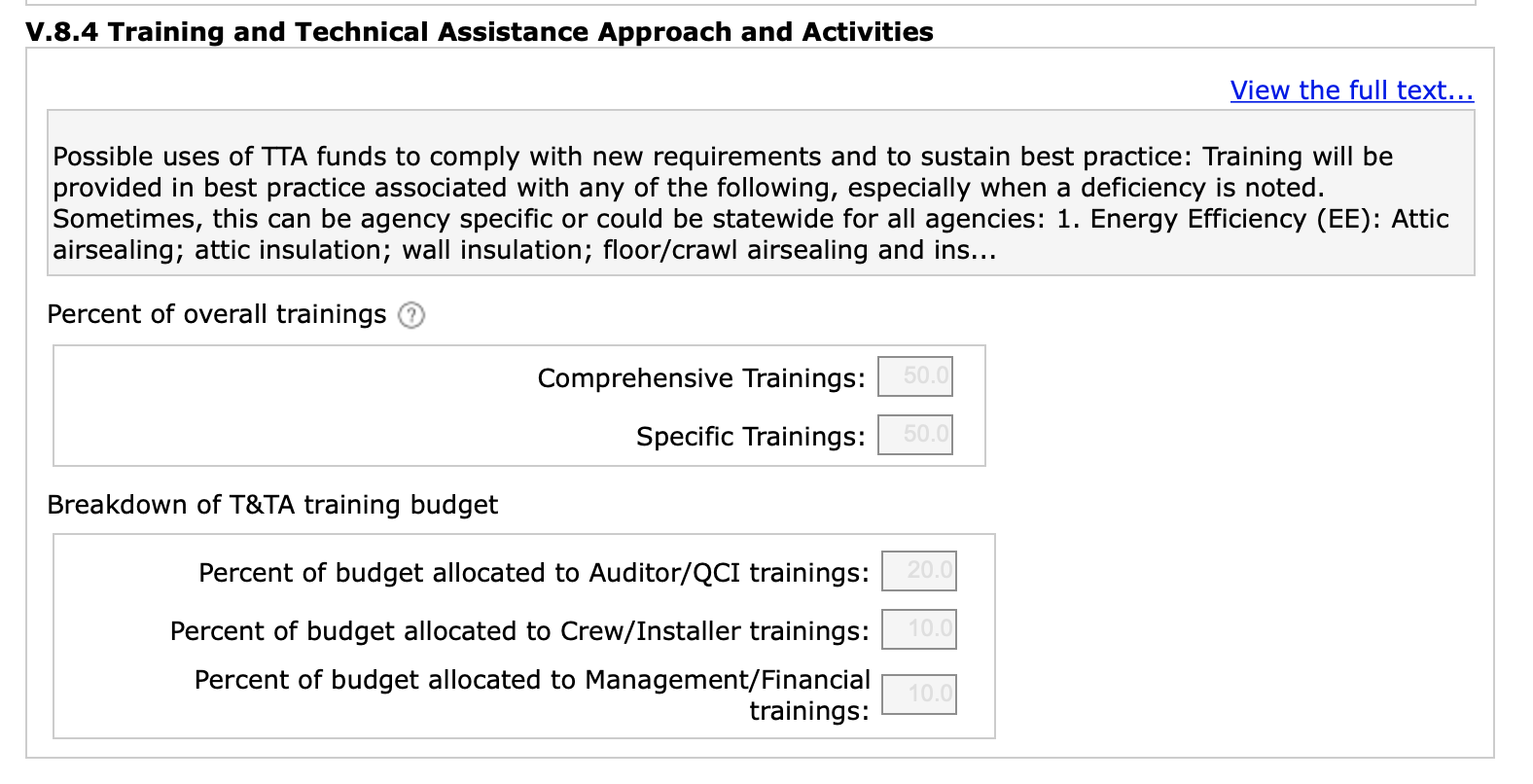 Grantees must ensure that all training paid for with WAP T&TA funds meet the requirements of WPN 15-4, Section 4: Provide Training to Implement and Maintain Guidelines/Standards. Grantees must provide a training plan that provides an analysis of training needs within the Grantee’s program and a description of how the Grantee will ensure that all individuals trained with WAP funds will receive regular, comprehensive training in accordance with WPN 15-4. Grantees must ensure their respective PY 2022 Training Plans include a provision to provide Comprehensive training aligned to the JTA of their profession (Quality Control Inspector, Energy Auditor, Crew Leader and Retrofit Installer) on a regular basis for all field workers. Please note: Training plans can span multiple program years and it is the Grantee’s decision as to which categories of workers will be trained and the frequency of that training. Grantees must describe the proposed training plan and milestones necessary to ensure the training plan is on pace to be accomplished. At a minimum, the plan must also address the following elements:Overall T&TA PlanDescribe how the T&TA plan reflects:Feedback from DOE PO monitoring visits, Internal state audits, Grantee monitoring of the Subgrantees, IG reports, American Customer Satisfaction Index feedback, and;Other (e.g., Training Feedback, Training Retention Activities).Describe the existing or planned Training Center partnership or working relationship.Describe your preparations for future/upcoming program requirements (e.g., updated Standard Work Specifications, Online Weatherization Assistant).Describe the protocols that ensure staff do not function unsupervised until Federal, Grantee and Subgrantee training and certification requirements are met.Describe your partnerships with the statewide home performance industry on training issues; if applicable.Describe how analysis conducted as detailed in Section V.6 of this application informs the development of T&TA activities and priorities.Workforce CredentialsDescribe:All required credentials.The process for maintaining workforce credentials, and The process on how credentials are tracked. Please specify by category:Federal requirements (e.g. Environmental Protection Agency Renovate Right Procedures, Occupational Safety and Health Administration, Quality Control Inspector certification)State requirements (e.g., Building Performance Institute Building Analyst, Grantee-developed certifications,)Local requirements (e.g. Contractor licensing)Industry requirements (e.g. Equipment/Material Manufacture Certification, Vendor Certification)TrainingIdentify and describe the training schedule for Grantee and Subgrantee staff. Specify whether attendance is mandatory, and the ramifications for non-compliance. If the T&TA plan spans multiple Program Years (PY), indicate which trainings are planned/intended in the current PY and for which are planned for future PYs. Include technical and non-technical training, e.g.:Programmatic/Administration TrainingFinancial (i.e. 2 CFR 200)Management (i.e. 10 CFR 440)Conferences/General (i.e. Community Action Partnership, Energy OutWest, Home Performance Coalition, National Association of State and Community Service Providers)Technical TrainingComprehensive Training aligned to the Job Task Analysis (identify at what intervals workers will receive regular, Comprehensive training as required by WPN 15-4)Quality Control Inspector Energy Auditor Crew Lead (or partial if using updated Job Task Analysis, for Installers)Retrofit Installer/Technician Specific TrainingTopics identified during monitoring visitEnergy ModelingClient Education (training workers to conduct client education)Energy Savings strategiesProgram-specific information (e.g., what to expect)Health & Safety related client educationHealth & SafetyASHRAERenovate Right ProceduresMold/MoistureAsbestosAdditional topics as described in Health & Safety PlanConferencesOther – please specifyTechnical AssistanceDescribe the technical assistance activities included in this budget category:Programmatic/Administration SupportTechnical SupportHealth & Safety Support ActivitiesMonitoring Other, please specifyClient EducationDescribe what current and planned client education materials and/or activities are included in the T&TA budget category, (e.g., client education, website, packets, and open houses.) Note: this does not include training workers to deliver client education. This should be described in the Training section, above.V.9 Energy Crisis and Disaster Response PlanApplicants are encouraged to include energy crisis and disaster plans that have been developed within their State. By including this in the Grantee Plan process, Grantees are able to free up resources and respond more quickly in the event of an energy crisis or disaster.Grantee should review WPN 12-7 to clearly understand that DOE does not waive regulations and the Grantee must demonstrate within this plan an understanding of the limitations and flexibilities available to the Grantee and Subgrantee network in the use of Weatherization resources. Grantee should also indicate how an energy crisis or natural disaster plan is triggered (e.g., federal declaration).Table 1: State Plan Application DocumentationTable 1: State Plan Application DocumentationTable 1: State Plan Application DocumentationName of DocumentFormatRecommended File NameMandatory SectionsMandatory SectionsMandatory SectionsSF-424 Application for Federal AssistancePAGEN/ASF 424A - Budget Information for Non-Construction Programs PAGEN/ABudget JustificationPAGEN/AAnnual FilePAGEN/AMaster File PAGEN/ARequired Attachments to the Application Package in PAGE (SF-424)Required Attachments to the Application Package in PAGE (SF-424)Required Attachments to the Application Package in PAGE (SF-424)Health and Safety Plan (if not already included in the Master File)PDFHealth and Safety PlanTraining &Technical Assistance (T&TA) Plan (if not already included in the Master File)PDFT&TA PlanQuality Control Inspection/
Technical Monitoring FormPDFQCI_TMFPublic Hearing Transcript(s)PDFPublic Hearing Transcript Public Hearing Notice(s) Demonstrating Minimum 10 Days’ NoticePDFPublic Hearing Notice(s)PAC Activity DocumentationPDFPAC Activity DocumentationIndirect Rate Agreement (if applicable)PDFIndirect Rate AgreementExplanation of Indirect Costs (if applicable)PDFIndirect Cost ExplanationCost Allocation Plan (if applicable)PDFCost Allocation Plan2 CFR 200 Subpart F, Single AuditPDF (or provide a link in the narrative comment section of the budget)Single AuditSF-LLL Disclosure of Lobbying Activities 
(if applicable)PDFSF-LLLOther Optional Attachments, as applicableOther Optional Attachments, as applicableOther Optional Attachments, as applicableWAP Organizational Charts(s)PDFWAP Org ChartsCorrective Action/Removal ProceduresPDFCorrective Action Removal ProceduresAdministrative/Fiscal Monitoring InstrumentPDFAdministrative Fiscal Monitoring InstrumentSection A:
Budget SummaryList all funding sources 
new and other funding sources by line item carryover from PY 2021 to new PY 2022 award is not allowed).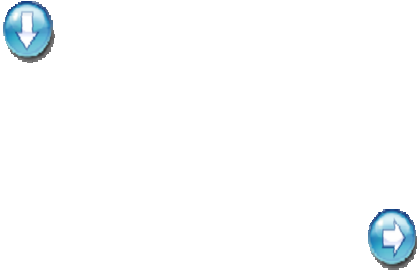 Section B: Budget CategoriesBreakdown of Section A by required categories, providing a column for each budgeted component.Separate Budget JustificationFurther detail breaking down the Budget Categories of 424A Section B to outline how the categorical funds are broken down by object class (e.g., Personnel, Travel, etc.)Table 3: Leveraged FundsTable 3: Leveraged FundsTable 3: Leveraged FundsTable 3: Leveraged FundsAdvantagesChallengesLeveraged Funds Included 
in BudgetBy including leveraged funds amount in the budget, those funds are calculated into administration percentages and T&TA allocations, giving the Grantee and Subgrantees additional funds to administer the leveraged resources and train staff. (If the leveraged funds include an administrative component, there is likely no need for this approach.)Must follow all DOE rules, regulations and guidelines and any measures installed using these leveraged funds must be justified by the audit/priority list, follow DOE approved procedures, and must be included in the average cost calculation. As such, the Grantee cannot use the leveraged funds for any measures or activities not justified by the audit or included in Appendix A.Leveraged 
Funds Not Included in BudgetThe leveraged funds do not have to follow all DOE rules. Instead, these funds can be used in parallel to the DOE Program and funds can be allocated for other activities not necessarily justified by the audit or included in Appendix A (e.g., house repairs beyond the allowable incidental repairs, replacing stand-alone freezers, health and safety activities that if not accomplished might result in a deferral, etc.). A percentage of the WAP grant can be used to attract leveraged funds even though the leveraged funds are not included in the DOE Program budget.No additional DOE funds above the allowable administrative fund percentage can be used to administer leveraged funds or be allocated for T&TA if the leveraged funds are not included in the DOE budget. Any additional administrative funds must be part of the leveraged funding budget.Table 4: DOE AlgorithmDOE ProgramAmountLineTotal DOE State Weatherization Allocation(a)Total Cost associated with Administration, T&TA, Financial and Energy Audits or 15 percent of allocation(b)Subtract the amount entered in line (b) from line (a), for a total Federal (DOE) funds available to weatherize homes(c)State Average Cost per Unit or National WAP Program Year Average Cost per Unit(d)Divide the amount entered on line (c) by the amount entered on line (d), for Total
Estimated Homes to be Weatherized(e)Multiply (e) by 29.3 MBTU* for Total Annual Estimated Energy Savings resulting from DOE appropriated funds(f)All Funding SourcesTotal funds (e.g., DOE WAP, State, Leveraged, LIHEAP, and other non-Federal sources of funds) used by the Grantee to weatherize homes(g)Total cost associated with the administration of Weatherization funds or 15% of total funds available to weatherize homes(h)Subtract the amount entered in line (h) from line (g), for total funds available to weatherize homes(i)State Average Cost per Unit or National WAP Program Year Average Cost per Unit(j)Divide the amount entered on line (i) by the amount entered on line (j), for Total
Estimated Homes to be(k)Multiply (k) by 29.3 MBTU* for Total Annual Estimated Energy Savings resulting from all funding sources(l)